CITY OF KOOTENAI 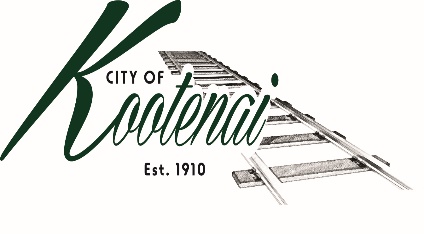 COUNCIL MEETING AGENDA  KOOTENAI CITY HALL204 SPOKANE STREETTuesday, January 2, 2023TIME:  6:30 P.M.PUBLIC IS WELCOME TO ATTEND PHYSICALLY – CAPACITY LIMIT – 15TELECONFRENCE/VIDEO IS AVALIABLEUSING THE FOLLOWING INFORMATION:Meeting URL: https://gomeet.comOptional Dial-In Number: 571-748-4021PIN: 1514180#Pledge of Allegiance/Roll Call:Amendments to the Agenda/ AnnouncementsGeneral Public Comment: Each speaker will be allowed a maximum of 3 minutes to speak on subjects outside of the agenda items unless additional information is requested by Mayor/Council.  Written comments must be submitted at least 1 business day before the meeting date. Agenda Public Comment: Public may speak on the following agenda items. A signup sheet will be provided.1.	Consent Agenda:  ACTIONNotice to the Public:  All matters listed within the Consent Agenda have been distributed to each council member for review, are considered to be routine, and will be enacted on by one motion of the Council with no separate discussion.  If separate discussion is desired, that item may be removed from the Consent Agenda and placed on the Regular Agenda by request.Approval of minutes for the December 5, 2023, Council Meeting and December 26, 2023 Special Meeting.Approval of Bills and Payroll – December 20232.	Swearing in of newly elected officers – Mayor Lewis, Stephen Ferris – Seat 2, Daniel Schock – Seat 4, and Manda Corbett, Clerk/Treasurer3.	Reports: 3.A  Mayor: 3.B  City Engineer: Written Report Summary 	4.B1 Idaho Strategic Initiatives Grant Program – Update	4.B2 General Engineering and Drainage – Update	4.B3 2nd Avenue Widening - Update3.C City Planner: Written Report Summary 	3.C1 Building Permit and Land Use Activity – Update	3.C2 Bonner County All-Hazards Plan – Update	3.C3 Follow up on Sign Code and Short-term rentals workshop - Update3.D Selkirks-Pend Oreille Transit (SPOT): 3.F Park Committee – Update4.	Discussion/Action Items: 4.1 Road and Street Report – Review and Authorization to Publish - ACTION4.2 305 Helena – Code Violation – Authorization to close file – ACTION5.	Adjournment 